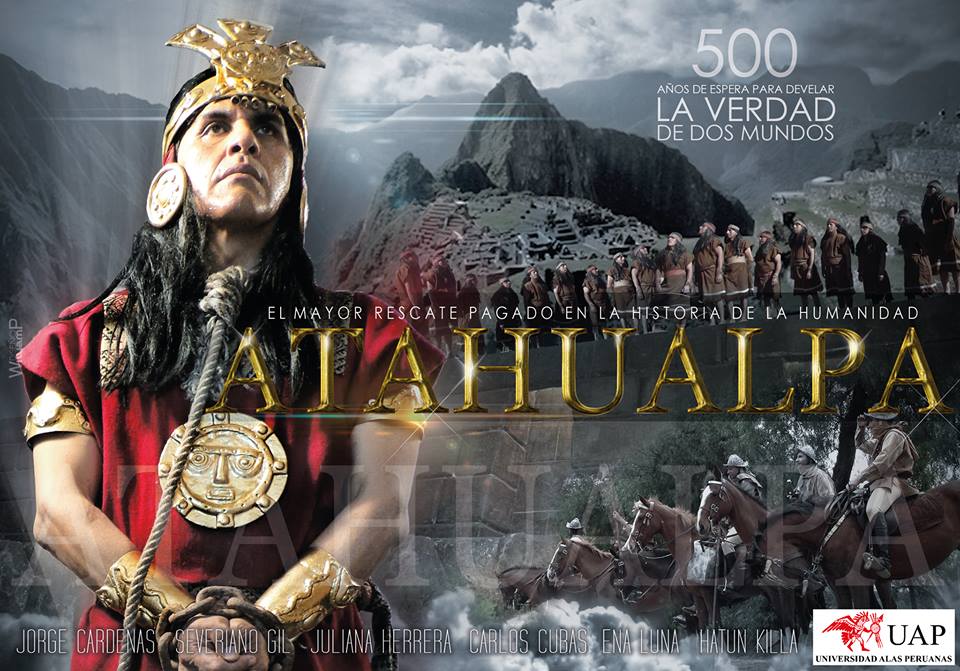 Hacia la muerteDespués de la toma de Cajamarca y la victoria contra los incas, Pizarro mantuvo preso1 a Atahualpa, aunque simulando que era su huésped2. En un intento de escapar3, el emperador prometió al extremeño pagar su libertad. Según4 las crónicas, prometió llenar «de oro una sala que tiene veinte y dos pies en largo y diez y siete en ancho, llena hasta una raya blanca que está a la mitad del alto de la sala, que será lo que dijo de altura de estado y medio, y dijo que hasta allí henchiría5 la sala de diversas piezas de oro, cántaros, ollas y tejuelas, y otras piezas, y que de plata6 daría todo aquel bohío7 dos veces lleno, y que esto cumpliría dentro de dos meses».Pizarro aceptó, pero cuando vio cumplidos sus deseos de oro se negó a liberar a Atahulpa. Con todo, envió a 60 de sus hombres junto a su hermano Fernando para relatarle al monarca español lo sucedido y entregarle8 su parte de las riquezas. Un número inconmensurable, en palabras de los expertos. Posteriormente hizo un juicio al inca en el que él y otros tres oficiales ejercieron como jueces. En principio, se le condenó a ser quemado9 vivo, pero antes de fallecer10 abrazó la religión cristiana. Al final, tras ser bautizado se le conmutó la pena y terminó siendo ahorcado. Vocabulario :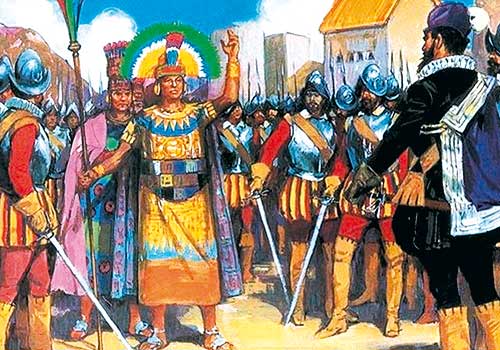 Mantener preso :Un huésped :Escapar : Según :Henchir = llenarLa plata : Un bohío :Entregar :Quemar :Fallecer = morir